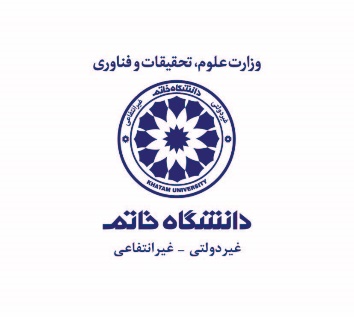 تحویل پایاننامه کارشناسی ارشد